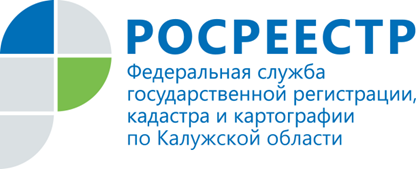 ПРЕСС-РЕЛИЗУправлением Росреестра по Калужской области составлен рейтинг кадастровых инженеров за III 2018 годаС наступлением осени и окончанием садово-огородных работ у собственников недвижимости появляется время, чтобы надлежащим образом в соответствии с действующим законодательством оформить земельный участок или объект капитального строительства. От выбора  кадастрового инженера, который подготовит   межевой план, технический план или акт  обследования, напрямую зависит итог вашего обращения в Росреестр, т.к. некачественно подготовленные кадастровым инженером документы служат основанием для приостановления кадастрового учета объекта недвижимости.Чтобы не ошибиться с выбором, Управление Росреестра по Калужской области рекомендует ознакомиться с рейтингом кадастровых инженеров, осуществляющих свою деятельность на территории региона.Оценить эффективность работы кадастровых инженеров можно по такому показателю, как доля принятых решений о приостановлении и отказе в кадастровом учете от объема поданных кадастровым инженером документов за  квартал.Напоминаем: рейтинг кадастровых инженеров составляется Управлением Росреестра по Калужской области ежеквартально.  Мониторинг деятельности кадастровых инженеров за 3 квартал 2018 годПРЕСС-РЕЛИЗУправлением Росреестра по Калужской области составлен рейтинг кадастровых инженеров за III 2018 годаС наступлением осени и окончанием садово-огородных работ у собственников недвижимости появляется время, чтобы надлежащим образом в соответствии с действующим законодательством оформить земельный участок или объект капитального строительства. От выбора  кадастрового инженера, который подготовит   межевой план, технический план или акт  обследования, напрямую зависит итог вашего обращения в Росреестр, т.к. некачественно подготовленные кадастровым инженером документы служат основанием для приостановления кадастрового учета объекта недвижимости.Чтобы не ошибиться с выбором, Управление Росреестра по Калужской области рекомендует ознакомиться с рейтингом кадастровых инженеров, осуществляющих свою деятельность на территории региона.Оценить эффективность работы кадастровых инженеров можно по такому показателю, как доля принятых решений о приостановлении и отказе в кадастровом учете от объема поданных кадастровым инженером документов за  квартал.Напоминаем: рейтинг кадастровых инженеров составляется Управлением Росреестра по Калужской области ежеквартально.  Мониторинг деятельности кадастровых инженеров за 3 квартал 2018 годПРЕСС-РЕЛИЗУправлением Росреестра по Калужской области составлен рейтинг кадастровых инженеров за III 2018 годаС наступлением осени и окончанием садово-огородных работ у собственников недвижимости появляется время, чтобы надлежащим образом в соответствии с действующим законодательством оформить земельный участок или объект капитального строительства. От выбора  кадастрового инженера, который подготовит   межевой план, технический план или акт  обследования, напрямую зависит итог вашего обращения в Росреестр, т.к. некачественно подготовленные кадастровым инженером документы служат основанием для приостановления кадастрового учета объекта недвижимости.Чтобы не ошибиться с выбором, Управление Росреестра по Калужской области рекомендует ознакомиться с рейтингом кадастровых инженеров, осуществляющих свою деятельность на территории региона.Оценить эффективность работы кадастровых инженеров можно по такому показателю, как доля принятых решений о приостановлении и отказе в кадастровом учете от объема поданных кадастровым инженером документов за  квартал.Напоминаем: рейтинг кадастровых инженеров составляется Управлением Росреестра по Калужской области ежеквартально.  Мониторинг деятельности кадастровых инженеров за 3 квартал 2018 годПРЕСС-РЕЛИЗУправлением Росреестра по Калужской области составлен рейтинг кадастровых инженеров за III 2018 годаС наступлением осени и окончанием садово-огородных работ у собственников недвижимости появляется время, чтобы надлежащим образом в соответствии с действующим законодательством оформить земельный участок или объект капитального строительства. От выбора  кадастрового инженера, который подготовит   межевой план, технический план или акт  обследования, напрямую зависит итог вашего обращения в Росреестр, т.к. некачественно подготовленные кадастровым инженером документы служат основанием для приостановления кадастрового учета объекта недвижимости.Чтобы не ошибиться с выбором, Управление Росреестра по Калужской области рекомендует ознакомиться с рейтингом кадастровых инженеров, осуществляющих свою деятельность на территории региона.Оценить эффективность работы кадастровых инженеров можно по такому показателю, как доля принятых решений о приостановлении и отказе в кадастровом учете от объема поданных кадастровым инженером документов за  квартал.Напоминаем: рейтинг кадастровых инженеров составляется Управлением Росреестра по Калужской области ежеквартально.  Мониторинг деятельности кадастровых инженеров за 3 квартал 2018 годПРЕСС-РЕЛИЗУправлением Росреестра по Калужской области составлен рейтинг кадастровых инженеров за III 2018 годаС наступлением осени и окончанием садово-огородных работ у собственников недвижимости появляется время, чтобы надлежащим образом в соответствии с действующим законодательством оформить земельный участок или объект капитального строительства. От выбора  кадастрового инженера, который подготовит   межевой план, технический план или акт  обследования, напрямую зависит итог вашего обращения в Росреестр, т.к. некачественно подготовленные кадастровым инженером документы служат основанием для приостановления кадастрового учета объекта недвижимости.Чтобы не ошибиться с выбором, Управление Росреестра по Калужской области рекомендует ознакомиться с рейтингом кадастровых инженеров, осуществляющих свою деятельность на территории региона.Оценить эффективность работы кадастровых инженеров можно по такому показателю, как доля принятых решений о приостановлении и отказе в кадастровом учете от объема поданных кадастровым инженером документов за  квартал.Напоминаем: рейтинг кадастровых инженеров составляется Управлением Росреестра по Калужской области ежеквартально.  Мониторинг деятельности кадастровых инженеров за 3 квартал 2018 годПРЕСС-РЕЛИЗУправлением Росреестра по Калужской области составлен рейтинг кадастровых инженеров за III 2018 годаС наступлением осени и окончанием садово-огородных работ у собственников недвижимости появляется время, чтобы надлежащим образом в соответствии с действующим законодательством оформить земельный участок или объект капитального строительства. От выбора  кадастрового инженера, который подготовит   межевой план, технический план или акт  обследования, напрямую зависит итог вашего обращения в Росреестр, т.к. некачественно подготовленные кадастровым инженером документы служат основанием для приостановления кадастрового учета объекта недвижимости.Чтобы не ошибиться с выбором, Управление Росреестра по Калужской области рекомендует ознакомиться с рейтингом кадастровых инженеров, осуществляющих свою деятельность на территории региона.Оценить эффективность работы кадастровых инженеров можно по такому показателю, как доля принятых решений о приостановлении и отказе в кадастровом учете от объема поданных кадастровым инженером документов за  квартал.Напоминаем: рейтинг кадастровых инженеров составляется Управлением Росреестра по Калужской области ежеквартально.  Мониторинг деятельности кадастровых инженеров за 3 квартал 2018 годПРЕСС-РЕЛИЗУправлением Росреестра по Калужской области составлен рейтинг кадастровых инженеров за III 2018 годаС наступлением осени и окончанием садово-огородных работ у собственников недвижимости появляется время, чтобы надлежащим образом в соответствии с действующим законодательством оформить земельный участок или объект капитального строительства. От выбора  кадастрового инженера, который подготовит   межевой план, технический план или акт  обследования, напрямую зависит итог вашего обращения в Росреестр, т.к. некачественно подготовленные кадастровым инженером документы служат основанием для приостановления кадастрового учета объекта недвижимости.Чтобы не ошибиться с выбором, Управление Росреестра по Калужской области рекомендует ознакомиться с рейтингом кадастровых инженеров, осуществляющих свою деятельность на территории региона.Оценить эффективность работы кадастровых инженеров можно по такому показателю, как доля принятых решений о приостановлении и отказе в кадастровом учете от объема поданных кадастровым инженером документов за  квартал.Напоминаем: рейтинг кадастровых инженеров составляется Управлением Росреестра по Калужской области ежеквартально.  Мониторинг деятельности кадастровых инженеров за 3 квартал 2018 годПРЕСС-РЕЛИЗУправлением Росреестра по Калужской области составлен рейтинг кадастровых инженеров за III 2018 годаС наступлением осени и окончанием садово-огородных работ у собственников недвижимости появляется время, чтобы надлежащим образом в соответствии с действующим законодательством оформить земельный участок или объект капитального строительства. От выбора  кадастрового инженера, который подготовит   межевой план, технический план или акт  обследования, напрямую зависит итог вашего обращения в Росреестр, т.к. некачественно подготовленные кадастровым инженером документы служат основанием для приостановления кадастрового учета объекта недвижимости.Чтобы не ошибиться с выбором, Управление Росреестра по Калужской области рекомендует ознакомиться с рейтингом кадастровых инженеров, осуществляющих свою деятельность на территории региона.Оценить эффективность работы кадастровых инженеров можно по такому показателю, как доля принятых решений о приостановлении и отказе в кадастровом учете от объема поданных кадастровым инженером документов за  квартал.Напоминаем: рейтинг кадастровых инженеров составляется Управлением Росреестра по Калужской области ежеквартально.  Мониторинг деятельности кадастровых инженеров за 3 квартал 2018 годФИО КИВсего решенийКол-во положительных решенийКоличество решений о приостановлении% приостановок к общему кол-ву решенийКоличество решений об отказе % отказов к общему кол-ву решений1Абаскалова Екатерина Михайловна53361018,87%713,21%2Аверина Ирина Владимировна3726924,32%25,41%3Агашина Елена Сергеевна4100,00%375,00%4Азаров Андрей Александрович3224515,63%39,38%5Алединова Мария Викторовна141017,14%321,43%6Алексеев Анатолий Аркадьевич8800,00%00,00%7Алехина Алиса Анатольевна1100,00%00,00%8Алтынов Вячеслав Игоревич41375,00%00,00%9Альтова Светлана Александровна72228,57%342,86%10Андреяшев Александр Сергеевич3124516,13%26,45%11Андрианов Евгений Александрович4400,00%00,00%12Анисимова Ольга Борисовна1912315,79%421,05%13Анисимова Ольга Николаевна4939612,24%48,16%14Антропов Александр Александрович2017210,00%15,00%15Антуфьева Ксения Сергеевна21150,00%00,00%16Апексимова Наталья Ивановна1000,00%1100,00%17Арешкин Михаил Лериевич3023620,00%13,33%18Архипова Татьяна Александровна1410214,29%214,29%19Аршакян Ольга Андреевна221829,09%29,09%20Астахова Ирина Евгеньевна1100,00%00,00%21Атрошенков Александр Васильевич98111,11%00,00%22Багаева Галина Викторовна5643712,50%610,71%23Балакина Ирен Альпиновна111100,00%00,00%24Баранова Валентина Романовна1100,00%00,00%25Баранчук Анна Александровна51381019,61%35,88%26Бахтерева Юлия Сергеевна6052711,67%11,67%27Бахтина Светлана Анатольевна2115628,57%00,00%28Башкирова Людмила Владимировна1410428,57%00,00%29Белов Александр Николаевич1412214,29%00,00%30Белокопытова Елена Николаевна41291126,83%12,44%31Блинова Галина Александровна97111,11%111,11%32Блинова Ирина Анатольевна2200,00%00,00%33Бобровникова Юлия Викторовна54120,00%00,00%34Божко Владимир Иванович161516,25%00,00%35Борзенков Николай Александрович2522312,00%00,00%36Борзенкова Ирина Аркадьевна7767810,39%22,60%37Буранова Александра Юрьевна64233,33%00,00%38Бурмистрова Ольга Викторовна5500,00%00,00%39Буторова Ольга Александровна97791414,43%44,12%40Валиев Равиль Темирханович2417520,83%28,33%41Васина Юлия Владимировна1100,00%00,00%42Ветрова Виктория Викторовна63521015,87%11,59%43Владимирова Елена Васильевна53240,00%00,00%44Внукова Ирина Юрьевна4933918,37%714,29%45Водянов Артем Юрьевич138538,46%00,00%46Волгина Елена Георгиевна1000,00%1100,00%47Волкова Инна Владимировна494448,16%12,04%48Володина Ирина Александровна43125,00%00,00%49Волхонская Ирина Витальевна2623311,54%00,00%50Воробьев Вячеслав Николаевич161516,25%00,00%51Воробьева Оксана Александровна413437,32%49,76%52Ворон Нина Павловна9900,00%00,00%53Воронцова Елена Валерьяновна2200,00%00,00%54Гаврикова Елена Вячеславовна212014,76%00,00%55Гайгерова Екатерина Михайловна32133,33%00,00%56Гапутина Татьяна Александровна333200,00%13,03%57Голов Андрей Владимирович65451320,00%710,77%58Головенков Андрей Владимирович5241917,31%23,85%59Горинова Елена Вячеславовна1100,00%00,00%60Граф Ольга Анатольевна4840612,50%24,17%61Грачев Антон Николаевич32133,33%00,00%62Грачева Ирина Владимировна44311125,00%24,55%63Григорьева Ирина Владимировна3027310,00%00,00%64Грицай Ольга Сергеевна21150,00%00,00%65Гришина Наталья Владимировна282327,14%310,71%66Груздева Наталья Николаевна423849,52%00,00%67Губина Валерия Игоревна5400,00%120,00%68Гусева Мария Викторовна138125128,70%10,72%69Денисова Лада Васильевна2100,00%150,00%70Димитрова Инна Евгеньевна7700,00%00,00%71Добросердов Михаил Васильевич21150,00%00,00%72Долгачева Елена Витальевна3631411,11%12,78%73Долгова Анастасия Ивановна81631316,05%56,17%74Дроздов Сергей Игоревич53120,00%120,00%75Дроздова Любовь Михайловна138430,77%17,69%76Дуда Дарья Николаевна2421312,50%00,00%77Егоров Денис Викторович2420312,50%14,17%78Елисеенкова Екатерина Викторовна1000,00%1100,00%79Ермакова Екатерина Александровна53120,00%120,00%80Ершов Виктор Викторович1100,00%00,00%81Ефименко Наталья Ивановна76114,29%00,00%82Ефимкина Марина Николаевна4400,00%00,00%83Жуков Александр Николаевич98111,11%00,00%84Жукова Нина Сергеевна21150,00%00,00%85Зайцев Сергей Александрович3032564013,20%72,31%86Зайцева Ирина Романовна2114733,33%00,00%87Зайцева Нелли Рустамовна474512,13%12,13%88Зенин Анатолий Николаевич404100,00%00,00%89Зикеев Михаил Анатольевич141400,00%00,00%90Зоммер Ярослав Иванович3429514,71%00,00%91Зубарев Илья Алексеевич106782220,75%65,66%92Зубкова Любовь Ивановна2017315,00%00,00%93Иванов Андрей Вячеславович2041662612,75%125,88%94Иванов Сергей Андреевич1241041512,10%54,03%95Иванов Федор Юрьевич12900,00%325,00%96Игнатова Надежда Викторовна2100,00%150,00%97Игнатова Ольга Викторовна1100,00%00,00%98Ильин Юрий Николаевич1100,00%00,00%99Ильина Мария Вячеславовна292313,45%517,24%100Ильменский Илья Валерьевич2200,00%00,00%101Ицкевич Анна Геннадьевна1039354,85%54,85%102Казакова Людмила Георгиевна47351225,53%00,00%103Капырина Татьяна Васильевна3729821,62%00,00%104Касумова Полина Викторовна1310215,38%17,69%105Квасова Алиса Анатольевна101100,00%00,00%106Киргизов Вячеслав Валерьевич101000,00%00,00%107Кирочкин Юрий Иванович21150,00%00,00%108Ковальчук Оксана Николаевна3831615,79%12,63%109Козлов Валерий Анатольевич211929,52%00,00%110Козлова Дина Александровна2520520,00%00,00%111Колтаков Роман Валентинович2100,00%150,00%112Колязина Вера Вячеславовна6654913,64%34,55%113Коновалов Георгий Александрович86225,00%00,00%114Кончакова Ольга Николаевна444036,82%12,27%115Конько Сергей Викторович1915315,79%15,26%116Коробко Олег Иванович171615,88%00,00%117Королева Екатерина Михайловна101100,00%00,00%118Королева Марина Николаевна5044612,00%00,00%119Корсакова Наталья Петровна3329412,12%00,00%120Косоногов Николай Игоревич1100,00%00,00%121Красивская Любовь Викторовна64233,33%00,00%122Кривов Александр Сергеевич121200,00%00,00%123Кудрицкая Татьяна Викторовна5245611,54%11,92%124Кузин Дмитрий Анатольевич3300,00%00,00%125Кузина Елена Владимировна32133,33%00,00%126Кузичев Роман Валерьевич11919,09%19,09%127Кузнецов Сергей Валентинович403725,00%12,50%128Кулешова Ольга Борисовна4837918,75%24,17%129Куницына Александра Михайловна1100,00%00,00%130Курганова Юлия Владимировна1000,00%1100,00%131Куриганова Оксана Константиновна2522312,00%00,00%132Ларина Оксана Сергеевна1000,00%1100,00%133Ли Надежда Николаевна232214,35%00,00%134Лисовская Оксана Вячеславовна2421312,50%00,00%135Лобода Александр Валерьевич1100,00%00,00%136Локтюшин Владимир Юрьевич3000,00%3100,00%137Лужнов Павел Владимирович2421312,50%00,00%138Лужнова Мария Викторовна3324721,21%26,06%139Лукин Сергей Владимирович1100,00%00,00%140Лучкина Елена Ивановна141400,00%00,00%141Лучкина Елена Николаевна161500,00%16,25%142Макаркин Василий Николаевич5100,00%480,00%143Макаркин Николай Васильевич108110,00%110,00%144Малявина Ольга Евгеньевна115911714,78%76,09%145Манохина Елена Александровна21150,00%00,00%146Маркуцина Татьяна Анатольевна1100,00%00,00%147Маслов Сергей Валерьевич149321,43%214,29%148Мельников Дмитрий Алексеевич3300,00%00,00%149Мельникова Ольга Геннадьевна1000,00%1100,00%150Мельситов Дмитрий Константинович1100,00%00,00%151Мисник Сергей Васильевич1512320,00%00,00%152Митина Светлана Владимировна555135,45%11,82%153Мишина Наталья Николаевна3328515,15%00,00%154Мозоль Оксана Александровна2200,00%00,00%155Назина Людмила Алексеевна423649,52%24,76%156Наумова Анна Владимировна1100,00%00,00%157Немчинов Николай Владимирович3025413,33%13,33%158Никитенкова Татьяна Юрьевна554459,09%610,91%159Никишаева Надежда Алексеевна2520416,00%14,00%160Николаева Олеся Николаевна8500,00%337,50%161Николаева Татьяна Викторовна372938,11%513,51%162Николашкин Павел Владимирович413637,32%24,88%163Новокшонов Иван Васильевич1211011915,70%10,83%164Ноц Дмитрий Михайлович2017210,00%15,00%165Осикова Галина Николаевна363512,78%00,00%166Осипов Владимир Викторович2100,00%150,00%167Отвагина Мария Геннадьевна3300,00%00,00%168Парамонов Сергей Львович1510426,67%16,67%169Петров Максим Анатольевич1100,00%00,00%170Петрова Татьяна Владимировна73457,14%00,00%171Пирогов А.В.20150,00%150,00%172Пирогов Алексей Валерьевич43125,00%00,00%173Пирогова Лариса Владимировна3124412,90%39,68%174Плесняков Евгений Александрович1100,00%00,00%175Плосконосов Андрей Николаевич2200,00%00,00%176Плосконосова Ольга Валерьевна2319313,04%14,35%177Подов Сергей Брониславович101100,00%00,00%178Поляков Андрей Петрович101100,00%00,00%179Помещикова Юлия Николаевна97222,22%00,00%180Поминов Владимир Юрьевич42250,00%00,00%181Попов Сергей Владимирович1100,00%00,00%182Попова Тамара Николаевна222014,55%14,55%183Радыгин Дмитрий Юрьевич1100,00%00,00%184Рамадина Любовь Васильевна1100,00%00,00%185Родин Алексей Викторович131117,69%17,69%186Романова Инна Владимировна2825310,71%00,00%187Романова Яна Сергеевна76641013,16%22,63%188Садовская Наталья Валентиновна3200,00%133,33%189Саржина Оксана Владимировна1100,00%00,00%190Сатыров Саид Эслемесович2619519,23%27,69%191Сварчевская Ольга Юрьевна322939,38%00,00%192Семенов Константин Сергеевич87761011,49%11,15%193Семенова Елена Николаевна4437613,64%12,27%194Семенова Инесса Игоревна127433,33%18,33%195Сергеев Александр Анатольевич4939714,29%36,12%196Сидельникова Ольга Игоревна46141430,43%1839,13%197Симонов Иван Евгеньевич141317,14%00,00%198Соколова Ирина Александровна2200,00%00,00%199Соловьев Андрей Валерьевич1000,00%1100,00%200Соловьева Наталья Львовна4237511,90%00,00%201Солодилова Наталья Валерьевна86225,00%00,00%202Старченко Ольга Анатольевна1100,00%00,00%203Степанов Игорь Николаевич20101050,00%00,00%204Степичева Светлана Васильевна3300,00%00,00%205Степкин Иван Анатольевич1100,00%00,00%206Столяров Алексей Валерьевич5952711,86%00,00%207Тараканова Марина Владимировна302726,67%13,33%208Татарников Антон Юрьевич464324,35%12,17%209Терешонок Олеся Алексеевна1100,00%00,00%210Тимашов Александр Дмитриевич8800,00%00,00%211Тиханкина Юлия Юрьевна9700,00%222,22%212Тишкина Татьяна Валерьевна121018,33%18,33%213Толстая Юлия Игоревна1410428,57%00,00%214Тофилович Анна Юрьевна1100,00%00,00%215Трифонов Сергей Иванович7700,00%00,00%216Тютина Наталья Евгеньевна4841612,50%12,08%217Тютина Татьяна Евгеньевна1100,00%00,00%218Устинов Сергей Васильевич1961523115,82%136,63%219Ушакова Екатерина Викторовна1915421,05%00,00%220Файзиева Екатерина Владимировна141400,00%00,00%221Фаррахова Светлана Владимировна2923413,79%26,90%222Федосеенкова Ирина Петровна1100,00%00,00%223Фитисов Руслан Васильевич37201437,84%38,11%224Хардикова Оксана Андреевна181700,00%15,56%225Харчевникова Наталья Владимировна4035410,00%12,50%226Хохлов Евгений Владимирович5500,00%00,00%227Цапенко Ирина Анатольевна1100,00%00,00%228Цыбульников Сергей Николаевич139323,08%17,69%229Чабан Ирина Владимировна71501622,54%57,04%230Чватов Антон Ростиславович69411927,54%913,04%231Чекушин Ренат Борисович2200,00%00,00%232Чернова Ольга Александровна1917210,53%00,00%233Чистихина Елена Тагировна3300,00%00,00%234Чуйкова Ольга Викторовна1513213,33%00,00%235Шандина Оксана Викторовна3300,00%00,00%236Шарапов Кирилл Сергеевич1100,00%00,00%237Шаров Олег Викторович1000,00%1100,00%238Шарова Светлана Александровна9800,00%111,11%239Шевченко Сергей Михайлович101100,00%00,00%240Шевяков Игорь Петрович1100,00%00,00%241Шилин Максим Михайлович3200,00%133,33%242Шишкина Мария Владимировна1613318,75%00,00%243Штанова Ирина Александровна161600,00%00,00%244Шульга Елена Евгеньевна179529,41%317,65%245Шум Сергей Владимирович101100,00%00,00%246Щеглов Дмитрий Георгиевич13212486,06%00,00%247Щербинская Татьяна Сергеевна353238,57%00,00%248Юдина Ирина Евгеньевна3427514,71%25,88%249Ясенев Дмитрий Александрович6959710,14%34,35%